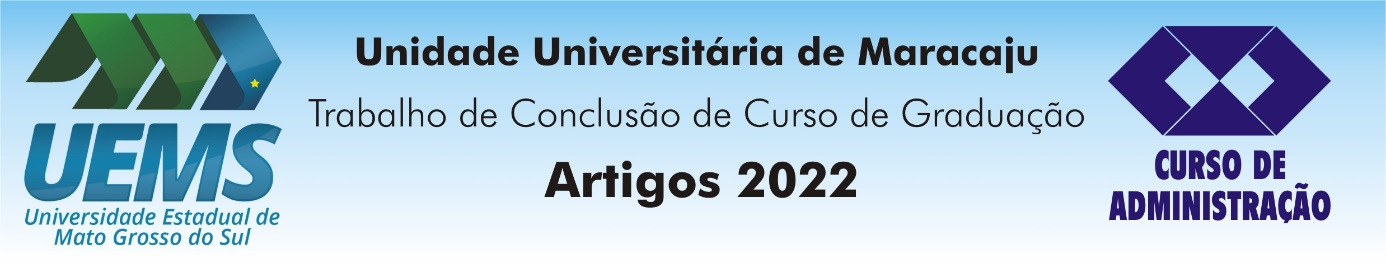 TÍTULO DO ARTIGO...Nome do aluno...Nome do orientador...RESUMO AaaaaaABSTRACT Aaaaaa1. INTRODUÇÃO	Aaaaaa2. REVISÃO DE LITERATURA 	Aaaaaa3. MATERIAL E MÉTODOS	Aaaaaa4. RESULTADOS E DISCUSSÃO 	Aaaaaa5. CONSIDERAÇÕES FINAIS 	AaaaaaREFERÊNCIAS Aaaaaa